COLEGIO EMILIA RIQUELMEGUIA DE APRENDIZAJE EN CASA ACTIVIDAD VIRTUAL SEMANA DEL 30 DE JUNIO AL 03 DE JULIOCOLEGIO EMILIA RIQUELMEGUIA DE APRENDIZAJE EN CASA ACTIVIDAD VIRTUAL SEMANA DEL 30 DE JUNIO AL 03 DE JULIOCOLEGIO EMILIA RIQUELMEGUIA DE APRENDIZAJE EN CASA ACTIVIDAD VIRTUAL SEMANA DEL 30 DE JUNIO AL 03 DE JULIO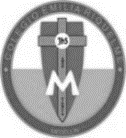 Asignatura: Ética y valoresGrado:   4°Docente: Estefanía LondoñoDocente: Estefanía LondoñoMartes, 30 de junio del 2020   Agenda virtual: La corresponsabilidad.                           Escritura y actividad en casa. LA CORRESPONSABILIDADEs aquella responsabilidad que es compartida, es la responsabilidad que poseen dos o más personas que poseen un mismo compromiso. Es el trabajo en equipo. La siguiente lectura no hay que escribirla. El niño que no ayudaba en casa.Hugo no quería tender su cama. Tampoco quería recoger su ropa, ni sus juguetes, ni ayudar a poner y quitar la mesa. Su madre le decía todos los días que tenía que ayudar con las tareas domésticas, pero a Hugo le daba igual.
- Papá tampoco hace nada y a él no le regañas ni le sermoneas: le decía Hugo a su madre.
- Papá trabaja todo el día y cuando llega está muy cansado: decía su madre. Y yo necesito que alguien me ayude.
- ¡Pues que te ayude él! Yo también estoy muy cansado cuando vuelvo del cole. 
La mamá de Hugo tenía mucho trabajo dentro y fuera de casa que un día no pudo más, cayó enferma de cansancio y se la tuvieron que llevar al hospital. 
El caso es que la madre de Hugo no volvía. Y el padre de Hugo no conseguía sacar tiempo para trabajar dentro y fuera de casa. De modo que la casa se empezó a llenar de suciedad. La cama de Hugo tenía las sábanas arrugadas y sucias y la cama de su papá también. Y en pocos días se quedaron sin ropa limpia.
- Tendremos que organizarnos con la casa: dijo el papá de Hugo a su hijo - No podemos seguir así. Tendrás que ayudarme.
Durante días a Hugo no le quedó más remedio que hacer su cama, recoger su ropa y sus juguetes y limpiar su habitación. Su papá tuvo también que aprender a cocinar, a lavar y a planchar la ropa, a limpiar y a hacerse la cama.  Cuando la madre de Hugo volvió a casa su padre y él la recibieron con una gran alegría.
- ¡Te hemos echado de menos! -dijeron padre e hijo.
- Parece que al final han conseguido organizar sin mí -dijo ella.
Desde entonces, los tres se reparten las tareas domésticas, y la mamá de Hugo no ha vuelto a ponerse enferma. Además, les queda tiempo para hacer un montón de cosas divertidas todos juntos.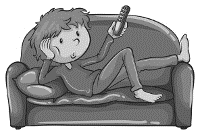 ACTIVIDAD DE REFLEXIÓN1. ¿Por qué esta familia no tenía corresponsabilidad? 2. ¿Cuál era la actitud de Hugo frente a sus responsabilidades? 3. ¿Qué ganaron practicando la corresponsabilidad en el hogar?4. ¿Por qué debemos practicar la corresponsabilidad? Recuerden enviarme las evidencias de lo trabajados cada día. Martes, 30 de junio del 2020   Agenda virtual: La corresponsabilidad.                           Escritura y actividad en casa. LA CORRESPONSABILIDADEs aquella responsabilidad que es compartida, es la responsabilidad que poseen dos o más personas que poseen un mismo compromiso. Es el trabajo en equipo. La siguiente lectura no hay que escribirla. El niño que no ayudaba en casa.Hugo no quería tender su cama. Tampoco quería recoger su ropa, ni sus juguetes, ni ayudar a poner y quitar la mesa. Su madre le decía todos los días que tenía que ayudar con las tareas domésticas, pero a Hugo le daba igual.
- Papá tampoco hace nada y a él no le regañas ni le sermoneas: le decía Hugo a su madre.
- Papá trabaja todo el día y cuando llega está muy cansado: decía su madre. Y yo necesito que alguien me ayude.
- ¡Pues que te ayude él! Yo también estoy muy cansado cuando vuelvo del cole. 
La mamá de Hugo tenía mucho trabajo dentro y fuera de casa que un día no pudo más, cayó enferma de cansancio y se la tuvieron que llevar al hospital. 
El caso es que la madre de Hugo no volvía. Y el padre de Hugo no conseguía sacar tiempo para trabajar dentro y fuera de casa. De modo que la casa se empezó a llenar de suciedad. La cama de Hugo tenía las sábanas arrugadas y sucias y la cama de su papá también. Y en pocos días se quedaron sin ropa limpia.
- Tendremos que organizarnos con la casa: dijo el papá de Hugo a su hijo - No podemos seguir así. Tendrás que ayudarme.
Durante días a Hugo no le quedó más remedio que hacer su cama, recoger su ropa y sus juguetes y limpiar su habitación. Su papá tuvo también que aprender a cocinar, a lavar y a planchar la ropa, a limpiar y a hacerse la cama.  Cuando la madre de Hugo volvió a casa su padre y él la recibieron con una gran alegría.
- ¡Te hemos echado de menos! -dijeron padre e hijo.
- Parece que al final han conseguido organizar sin mí -dijo ella.
Desde entonces, los tres se reparten las tareas domésticas, y la mamá de Hugo no ha vuelto a ponerse enferma. Además, les queda tiempo para hacer un montón de cosas divertidas todos juntos.ACTIVIDAD DE REFLEXIÓN1. ¿Por qué esta familia no tenía corresponsabilidad? 2. ¿Cuál era la actitud de Hugo frente a sus responsabilidades? 3. ¿Qué ganaron practicando la corresponsabilidad en el hogar?4. ¿Por qué debemos practicar la corresponsabilidad? Recuerden enviarme las evidencias de lo trabajados cada día. Martes, 30 de junio del 2020   Agenda virtual: La corresponsabilidad.                           Escritura y actividad en casa. LA CORRESPONSABILIDADEs aquella responsabilidad que es compartida, es la responsabilidad que poseen dos o más personas que poseen un mismo compromiso. Es el trabajo en equipo. La siguiente lectura no hay que escribirla. El niño que no ayudaba en casa.Hugo no quería tender su cama. Tampoco quería recoger su ropa, ni sus juguetes, ni ayudar a poner y quitar la mesa. Su madre le decía todos los días que tenía que ayudar con las tareas domésticas, pero a Hugo le daba igual.
- Papá tampoco hace nada y a él no le regañas ni le sermoneas: le decía Hugo a su madre.
- Papá trabaja todo el día y cuando llega está muy cansado: decía su madre. Y yo necesito que alguien me ayude.
- ¡Pues que te ayude él! Yo también estoy muy cansado cuando vuelvo del cole. 
La mamá de Hugo tenía mucho trabajo dentro y fuera de casa que un día no pudo más, cayó enferma de cansancio y se la tuvieron que llevar al hospital. 
El caso es que la madre de Hugo no volvía. Y el padre de Hugo no conseguía sacar tiempo para trabajar dentro y fuera de casa. De modo que la casa se empezó a llenar de suciedad. La cama de Hugo tenía las sábanas arrugadas y sucias y la cama de su papá también. Y en pocos días se quedaron sin ropa limpia.
- Tendremos que organizarnos con la casa: dijo el papá de Hugo a su hijo - No podemos seguir así. Tendrás que ayudarme.
Durante días a Hugo no le quedó más remedio que hacer su cama, recoger su ropa y sus juguetes y limpiar su habitación. Su papá tuvo también que aprender a cocinar, a lavar y a planchar la ropa, a limpiar y a hacerse la cama.  Cuando la madre de Hugo volvió a casa su padre y él la recibieron con una gran alegría.
- ¡Te hemos echado de menos! -dijeron padre e hijo.
- Parece que al final han conseguido organizar sin mí -dijo ella.
Desde entonces, los tres se reparten las tareas domésticas, y la mamá de Hugo no ha vuelto a ponerse enferma. Además, les queda tiempo para hacer un montón de cosas divertidas todos juntos.ACTIVIDAD DE REFLEXIÓN1. ¿Por qué esta familia no tenía corresponsabilidad? 2. ¿Cuál era la actitud de Hugo frente a sus responsabilidades? 3. ¿Qué ganaron practicando la corresponsabilidad en el hogar?4. ¿Por qué debemos practicar la corresponsabilidad? Recuerden enviarme las evidencias de lo trabajados cada día. Martes, 30 de junio del 2020   Agenda virtual: La corresponsabilidad.                           Escritura y actividad en casa. LA CORRESPONSABILIDADEs aquella responsabilidad que es compartida, es la responsabilidad que poseen dos o más personas que poseen un mismo compromiso. Es el trabajo en equipo. La siguiente lectura no hay que escribirla. El niño que no ayudaba en casa.Hugo no quería tender su cama. Tampoco quería recoger su ropa, ni sus juguetes, ni ayudar a poner y quitar la mesa. Su madre le decía todos los días que tenía que ayudar con las tareas domésticas, pero a Hugo le daba igual.
- Papá tampoco hace nada y a él no le regañas ni le sermoneas: le decía Hugo a su madre.
- Papá trabaja todo el día y cuando llega está muy cansado: decía su madre. Y yo necesito que alguien me ayude.
- ¡Pues que te ayude él! Yo también estoy muy cansado cuando vuelvo del cole. 
La mamá de Hugo tenía mucho trabajo dentro y fuera de casa que un día no pudo más, cayó enferma de cansancio y se la tuvieron que llevar al hospital. 
El caso es que la madre de Hugo no volvía. Y el padre de Hugo no conseguía sacar tiempo para trabajar dentro y fuera de casa. De modo que la casa se empezó a llenar de suciedad. La cama de Hugo tenía las sábanas arrugadas y sucias y la cama de su papá también. Y en pocos días se quedaron sin ropa limpia.
- Tendremos que organizarnos con la casa: dijo el papá de Hugo a su hijo - No podemos seguir así. Tendrás que ayudarme.
Durante días a Hugo no le quedó más remedio que hacer su cama, recoger su ropa y sus juguetes y limpiar su habitación. Su papá tuvo también que aprender a cocinar, a lavar y a planchar la ropa, a limpiar y a hacerse la cama.  Cuando la madre de Hugo volvió a casa su padre y él la recibieron con una gran alegría.
- ¡Te hemos echado de menos! -dijeron padre e hijo.
- Parece que al final han conseguido organizar sin mí -dijo ella.
Desde entonces, los tres se reparten las tareas domésticas, y la mamá de Hugo no ha vuelto a ponerse enferma. Además, les queda tiempo para hacer un montón de cosas divertidas todos juntos.ACTIVIDAD DE REFLEXIÓN1. ¿Por qué esta familia no tenía corresponsabilidad? 2. ¿Cuál era la actitud de Hugo frente a sus responsabilidades? 3. ¿Qué ganaron practicando la corresponsabilidad en el hogar?4. ¿Por qué debemos practicar la corresponsabilidad? Recuerden enviarme las evidencias de lo trabajados cada día. 